ОСТОРОЖНО, МОШЕННИКИ!Отдел МВД России по городу Пятигорску предупреждает: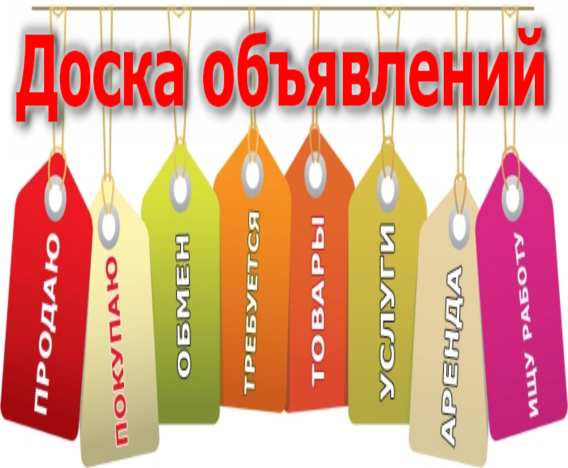 Мошенничество на интернет-сайтахВы продаете или покупаете какой-либо товар по объявлениям, размещеннымна интернет-сайтах и Вас просят помимо номера банковской карты назвать ее пин-код, код безопасности (три цифры, расположенные с обратной стороны), а также пароли из телефонных смс-сообщений.ПОМНИТЕ! ВАМ ЗВОНИТ МОШЕННИК!НЕ ПЕРЕЧИСЛЯЙТЕ ДЕНЕЖНЫЕ СРЕДСТВА, НЕ УБЕДИВШИСЬ В НАДЕЖНОСТИ АДРЕСАТА!        Мошенничества                   с банковскими картамиЕсли Вам звонят на мобильный телефон - представляются сотрудником службы безопасности банка, говорят о том, что с Вашей карты совершаются мошеннические действия, просят отправить смс-сообщение на номер, проследовать к ближайшему банкомату и провести операции с картой. НЕ ВЫПОЛНЯЙТЕ ПЕРЕЧИСЛЕННЫЕ ДЕЙСТВИЯ!Сотрудники банка никогда не просят проследовать к банкомату для разблокирования или блокировки карты,не спрашивают реквизиты и пароли.Будьте БДИТЕЛЬНЫ!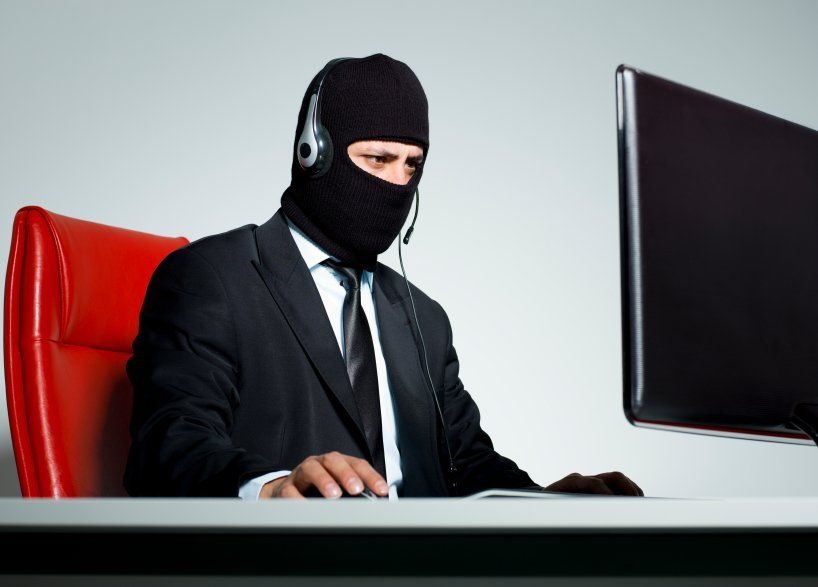 Не оставайтесь  равнодушными, доведите эту информацию до родных и близких!Обо всех фактах мошенничеств, следует незамедлительно  сообщить в дежурную часть Отдела МВД России по городу Пятигорскупо телефонам:8 (8793) 33-10-30, 97-35-86